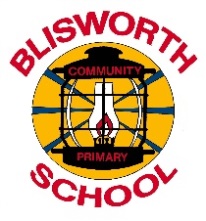 Dear Applicant,Thank you for your interest in becoming the new Headteacher of Blisworth Community Primary School.  Our present Head is retiring at the end of this academic year after fourteen very successful years at Blisworth School and we are looking for someone very special to take over from her.Blisworth is a one-form primary school in the heart of the community, looking towards an exciting future.  Children at Blisworth School are enthusiastic learners, who are well-behaved, kind and accepting of others.  The children leave us in Year 6 as happy, articulate, respectful individuals, ready and able to fulfil their unique potential. As Headteacher, you will be pivotal in ensuring that our children develop independence, self-motivation and the confidence to be life-long learners.  Teachers, teaching assistants and other members of staff work together as a team and willingly support each other; they, like the children, enjoy coming to school and are proud to be part of it.  Every member of our school community is committed to providing a safe, nurturing and stimulating environment in which all children achieve their goals.  Through active, inclusive teaching and learning we work closely with parents to create a school where everyone is valued and each individual is committed to meeting the ambition captured in our school’s motto, ‘Be the best that you can be’.   You will be working with a committed and supportive Board of Governors from a variety of diverse professional backgrounds.  The school has a very supportive and active Friends Association, which through varied fundraising initiatives provides opportunities for children and their families, as well as funds to provide exciting resources to enhance the curriculum.  We are therefore looking for an enthusiastic and inspiring leader who will have the vision and passion to lead our school’s continuing drive for excellence.  We would very much like you to visit us and see what makes our school such a special place to work.I look forward to receiving your applicationYours faithfully Elisabeth CarterChair of the Governing Board